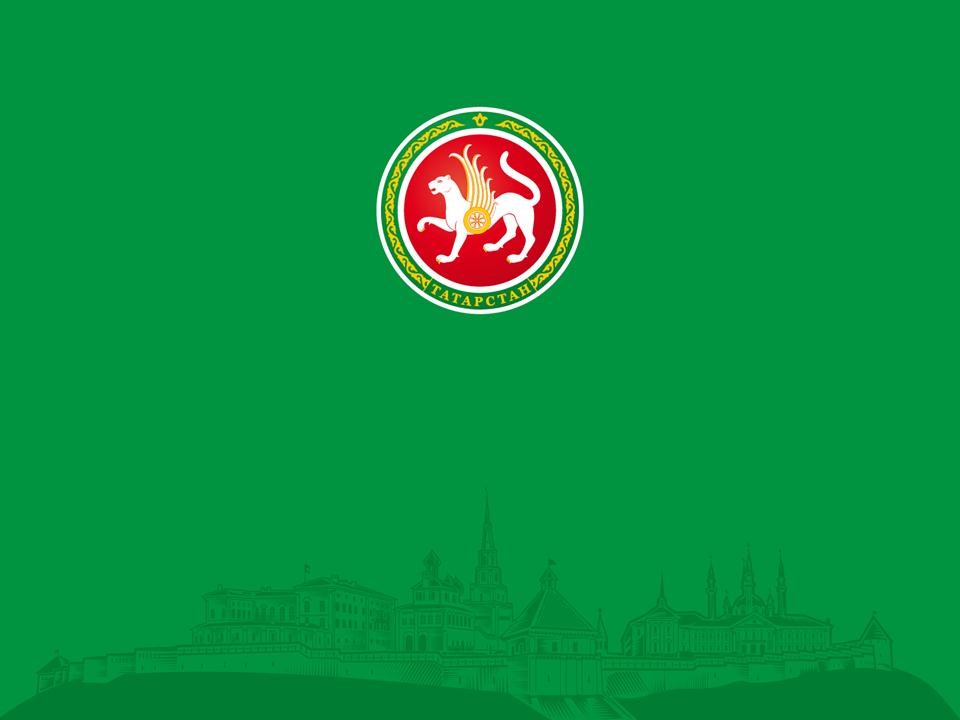 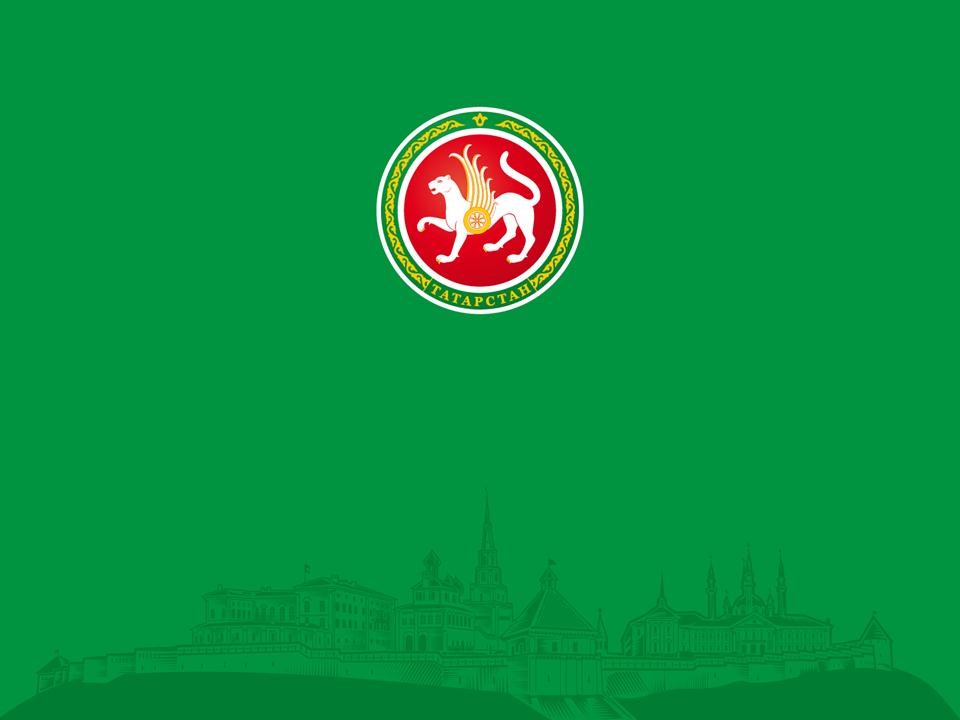 Investments in the Republic of Tatarstan (billion US dollars) 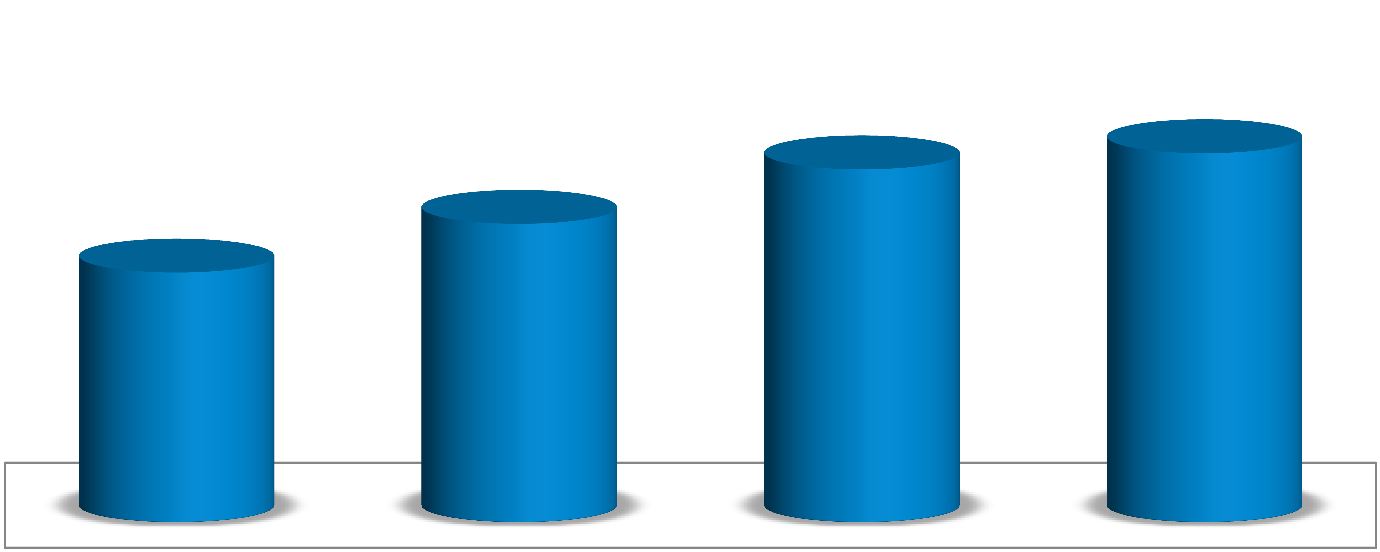 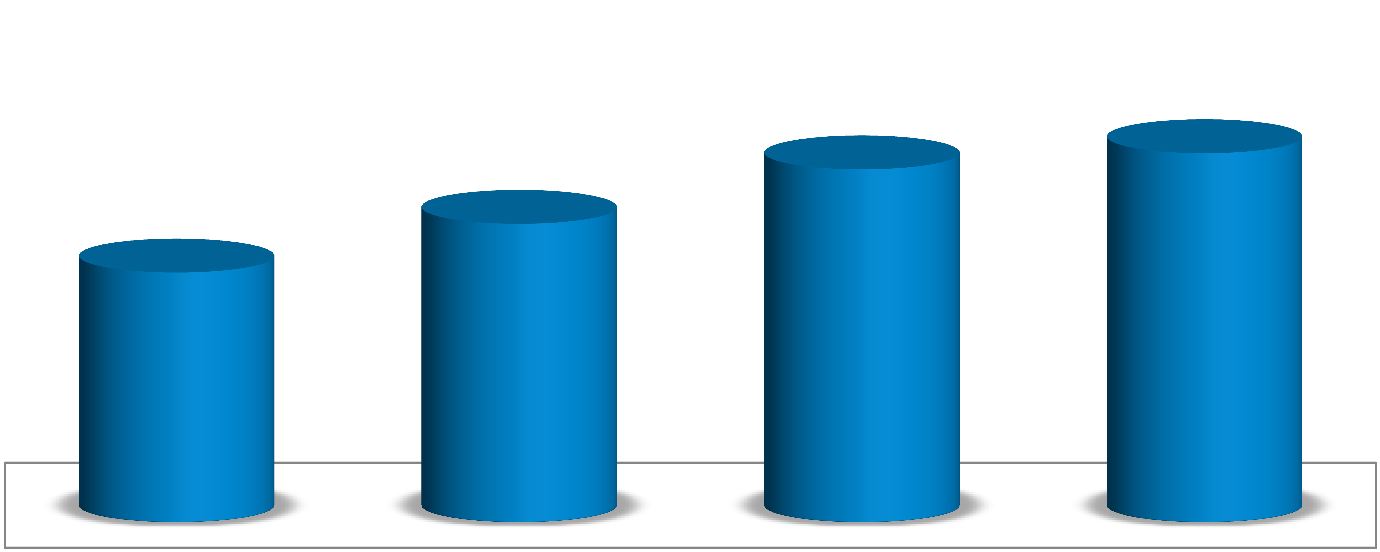 For 2011 - (first half) 2013 in the fixed capital investments in the Republic of Tatarstan amounted to 32 billion dollars Investment ratings Fitch:  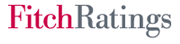 Fitch upgraded Republic of Tatarstan to 'BBB'; Outlook Stable Forbes: 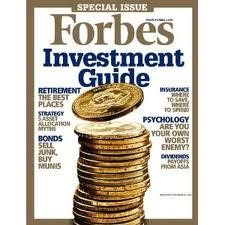 Tatarstan is at the top of “top 30 regions in Russia attractive for doing business” list.  Ernst & Young: 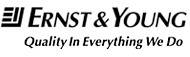 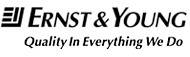 Tatarstan  is the most favorable region for doing business in Russia. Development institutions 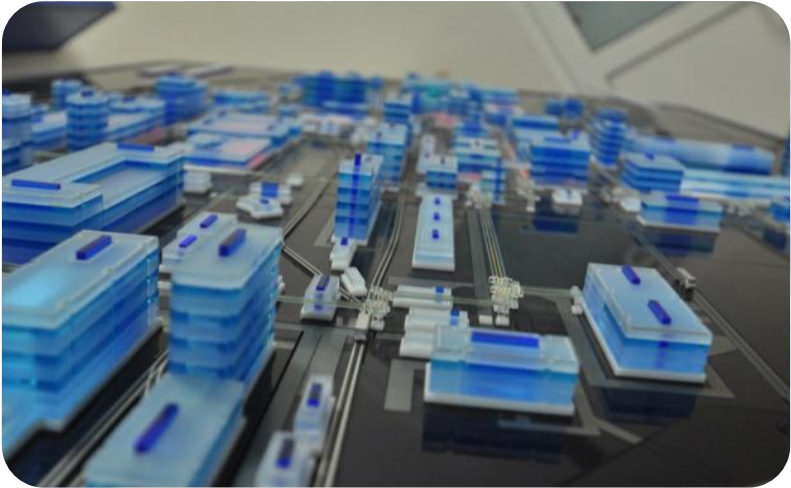 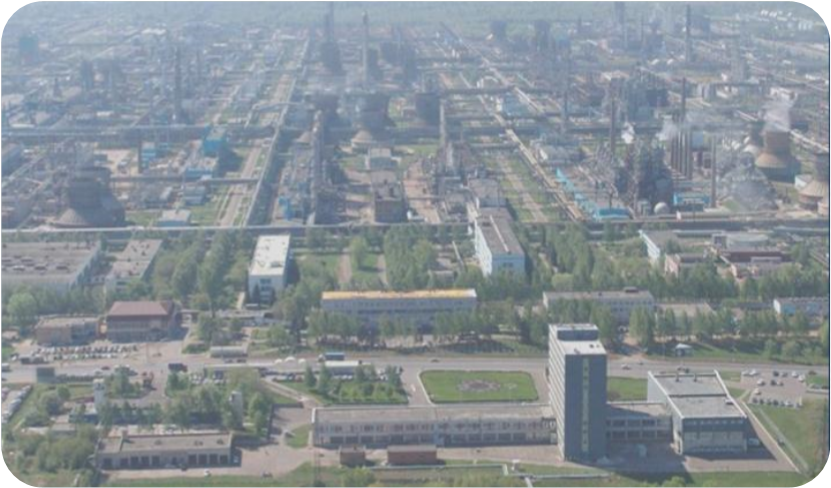 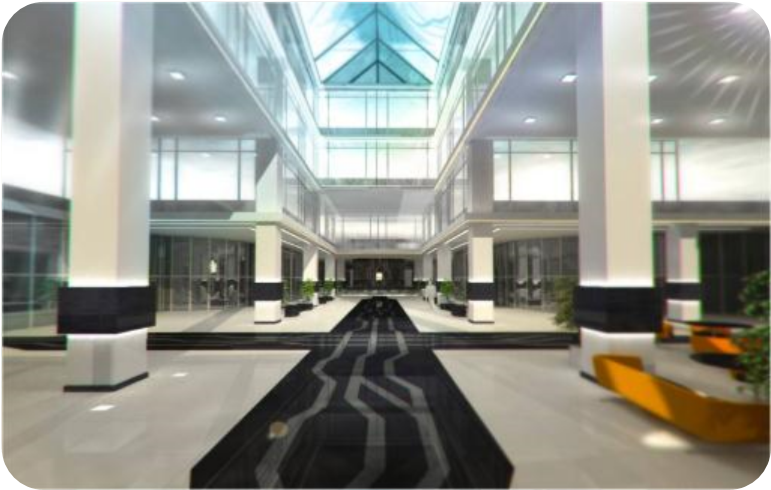 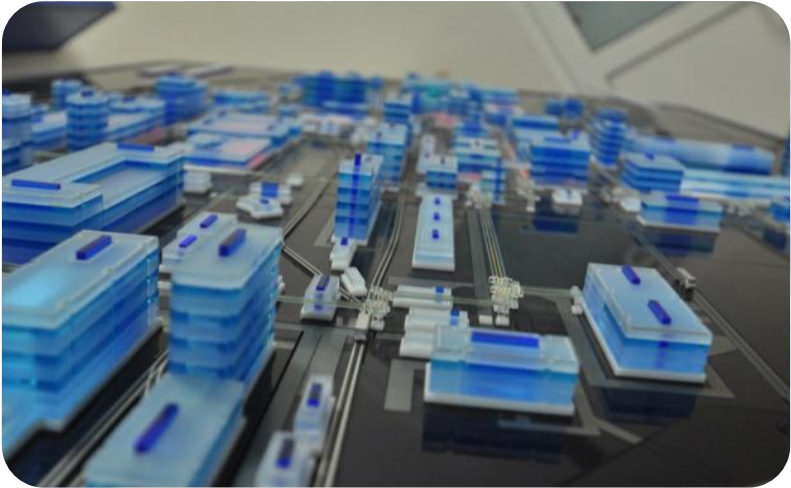 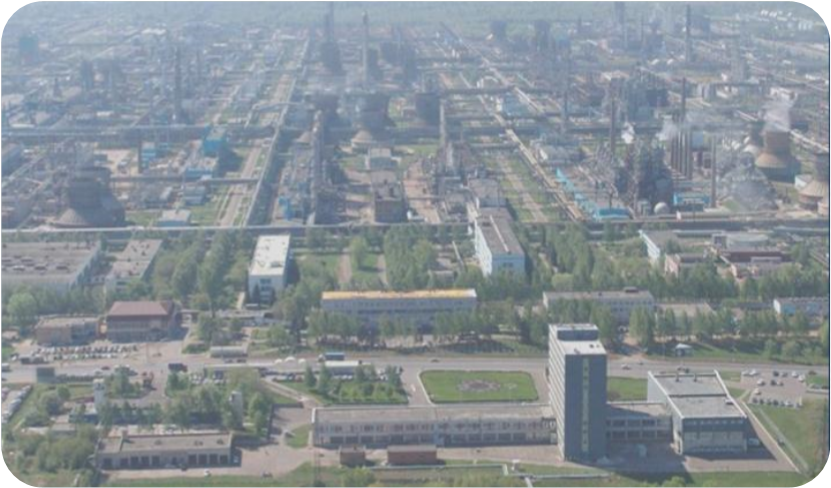 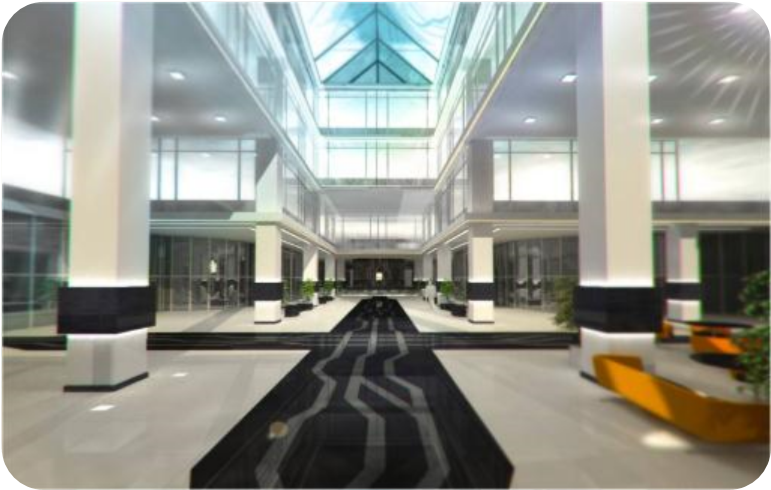 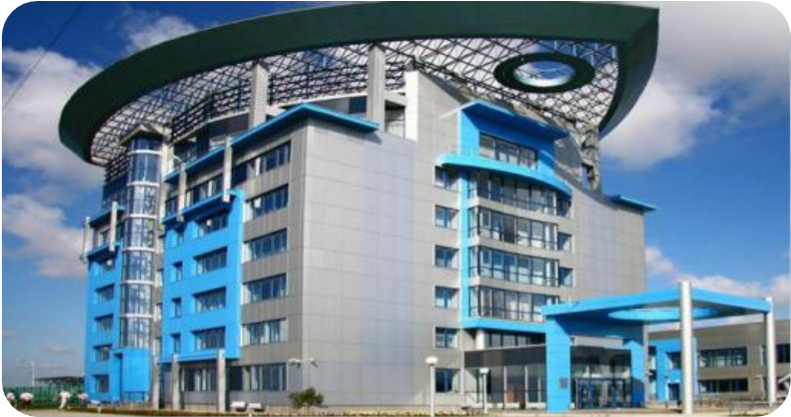 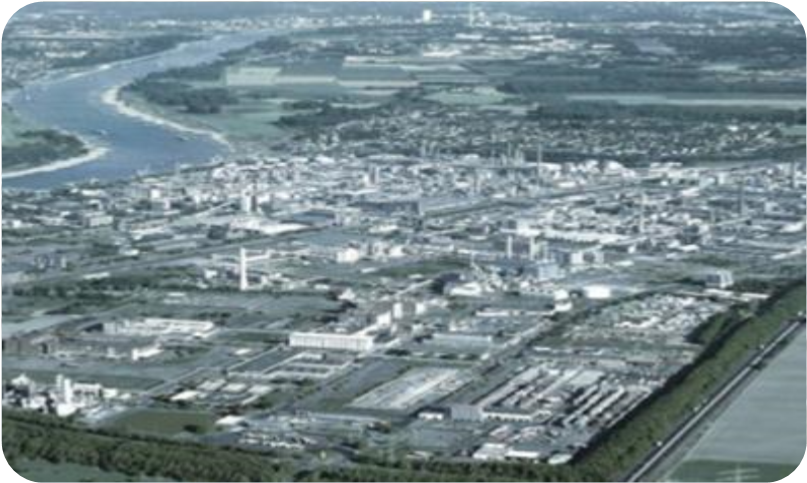 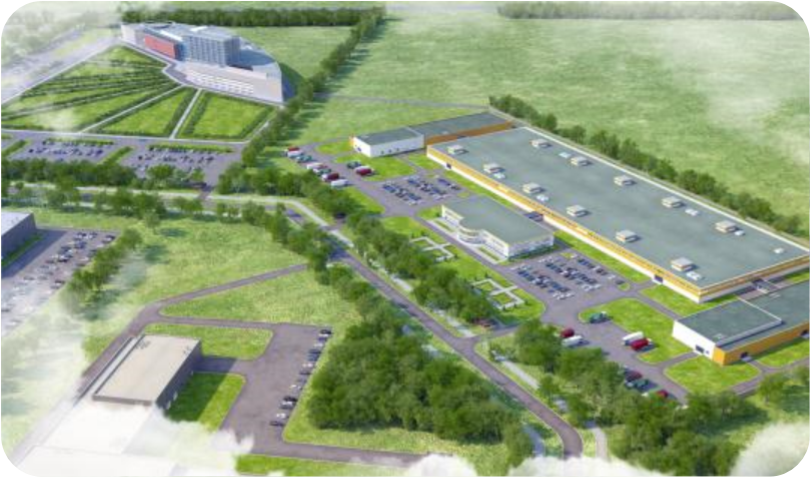 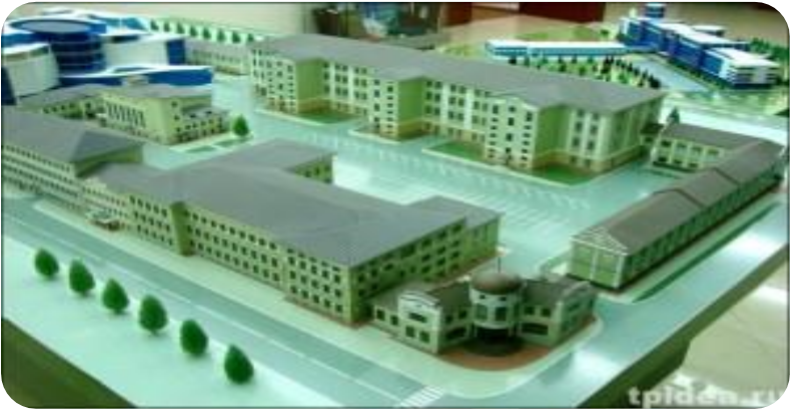 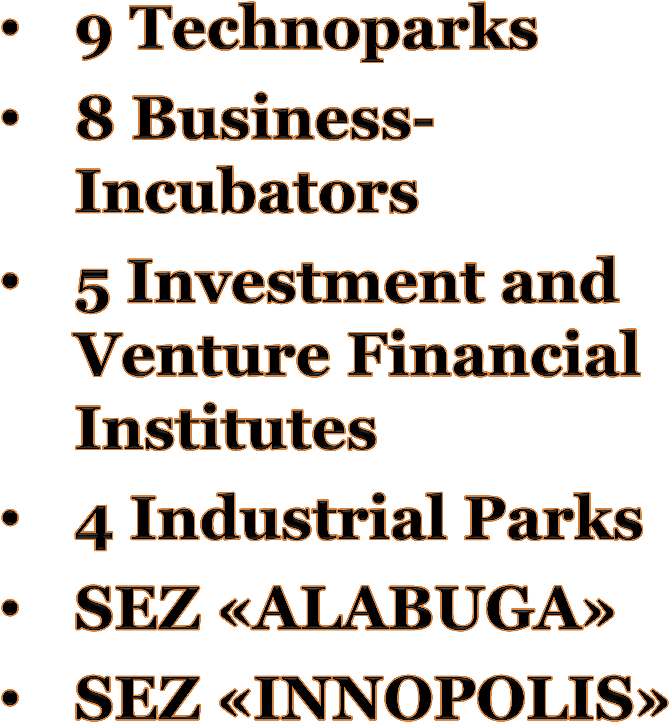 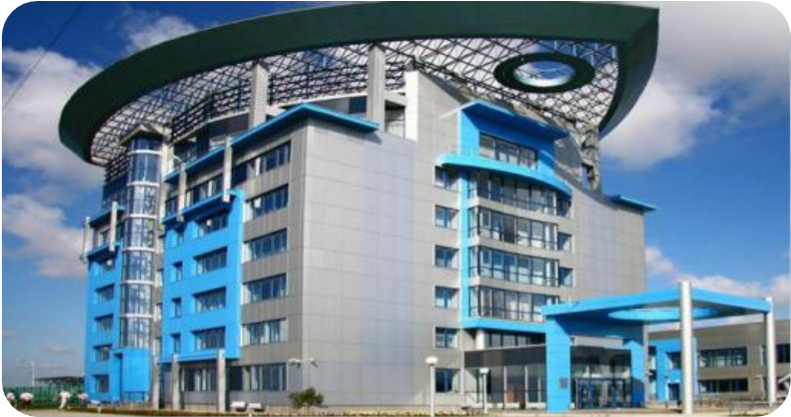 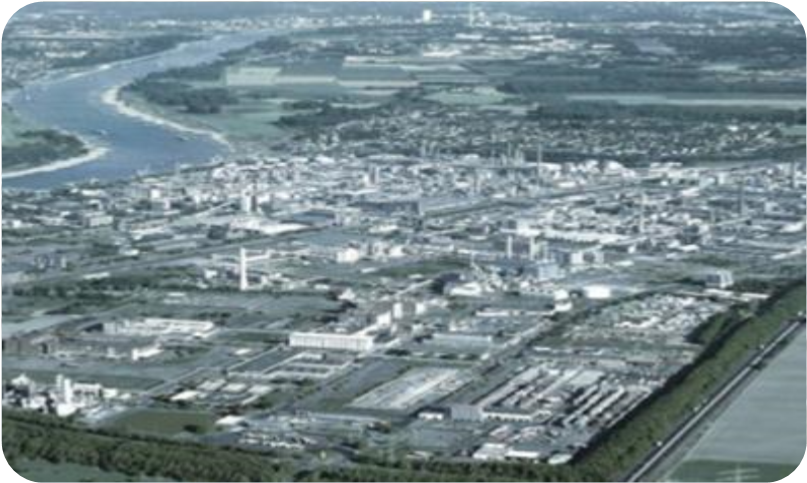 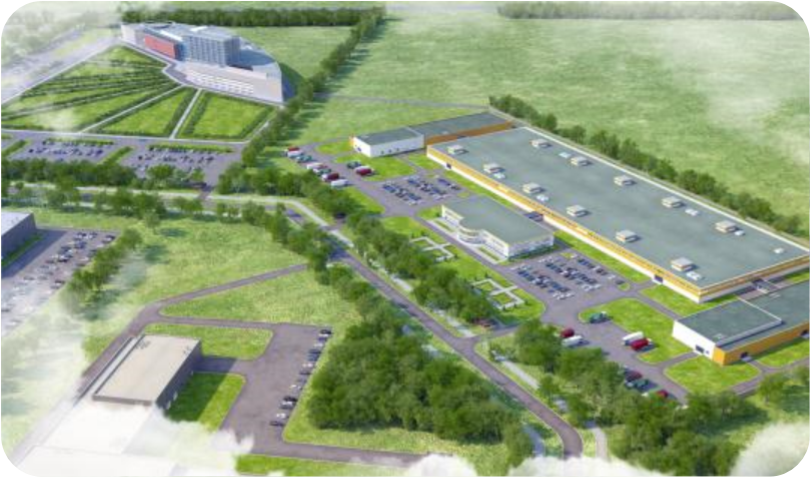 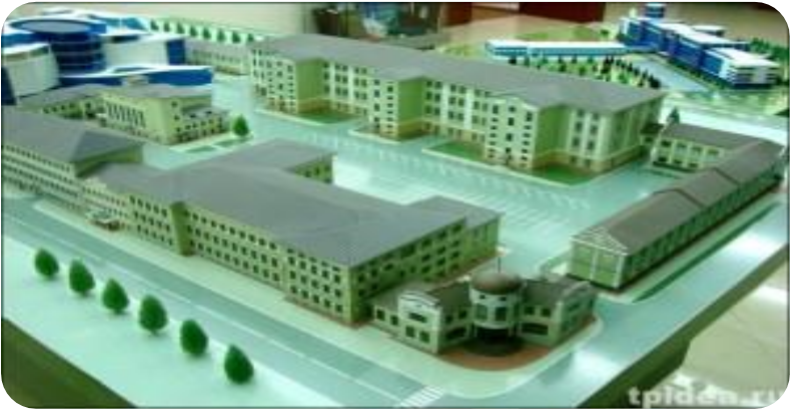 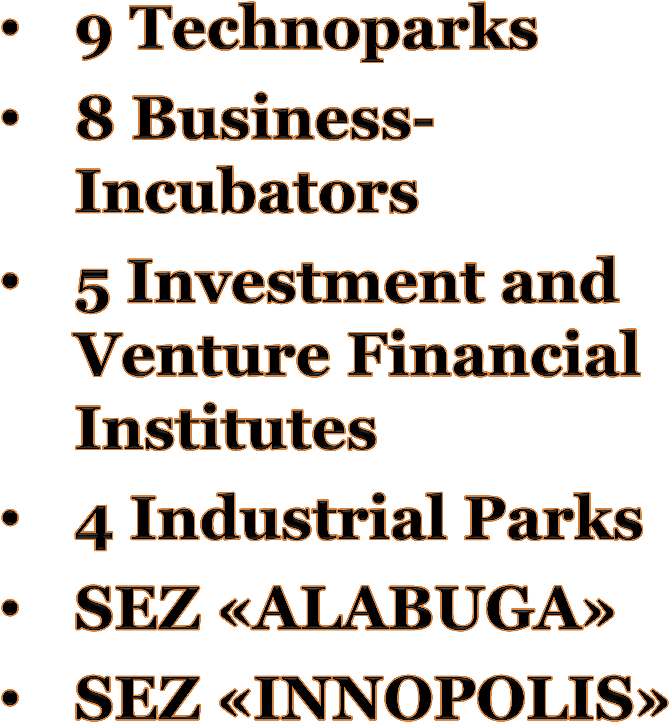 Kamskiy innovation territorialand-production cluster 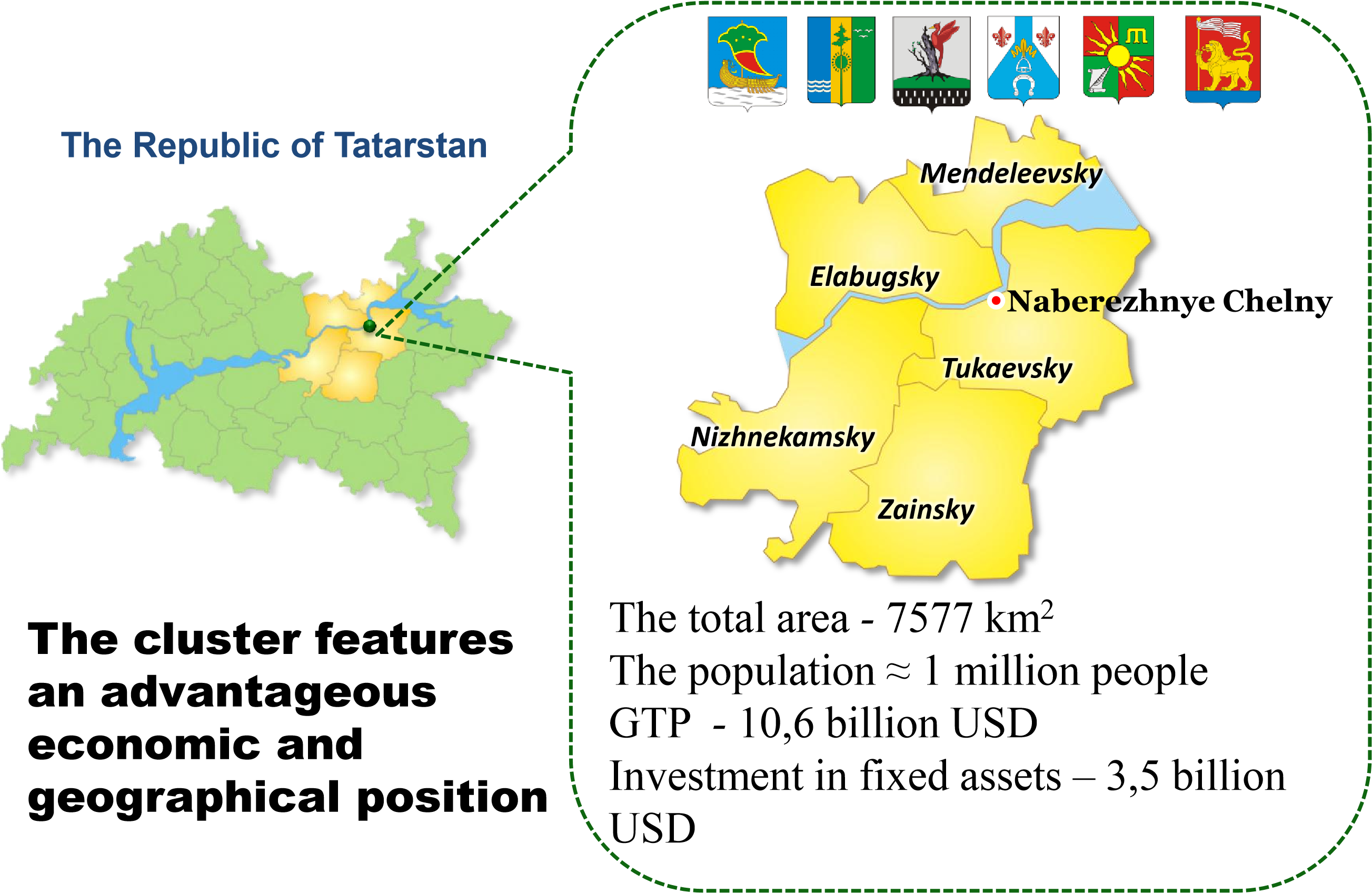 “Innopolis Kazan” 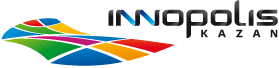 Concept: Live, Work, Learn, and Play Site: 1,200 hectares 35 kilometers away from the Kazan downtown Population: 150,000 The project is being implemented under the public-private partnership Special Economic Zone “Innopolis” 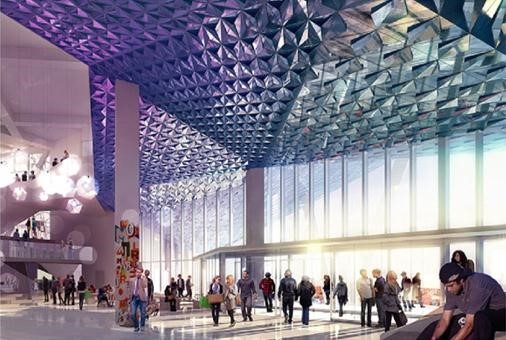 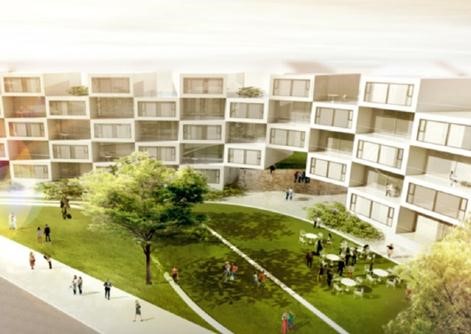 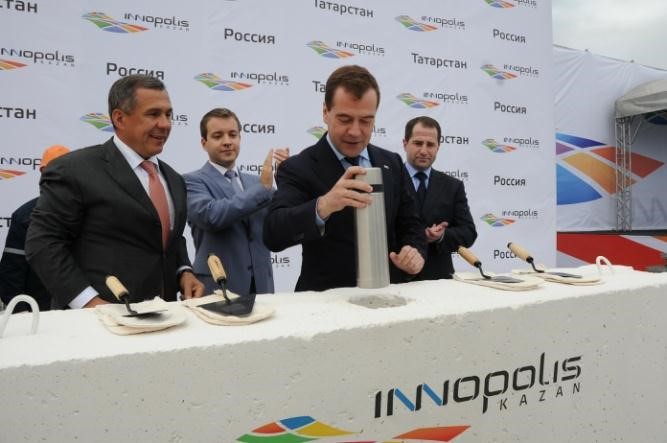 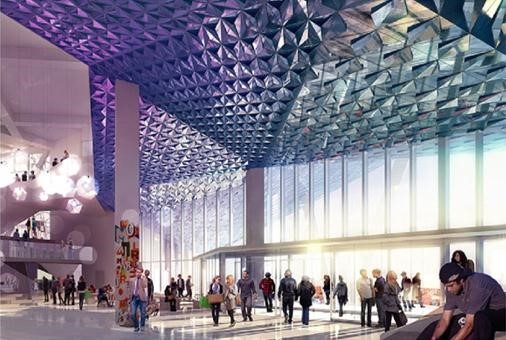 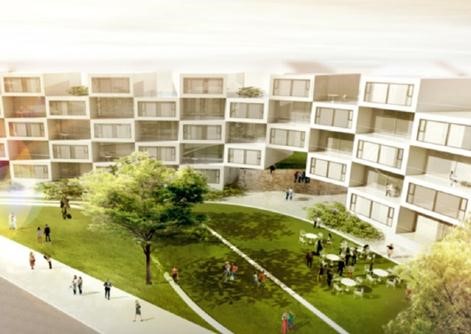 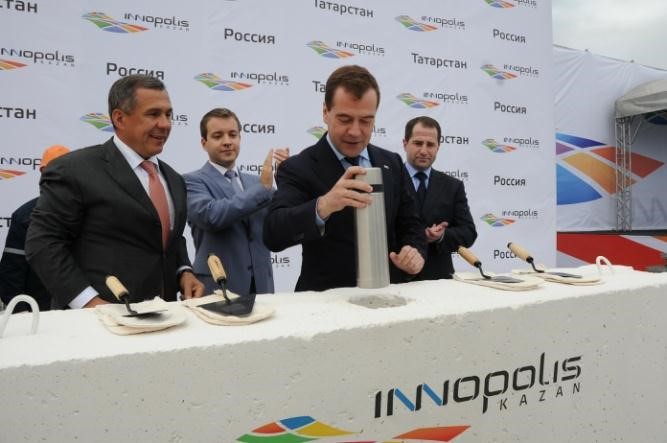 “Smart-city Kazan” 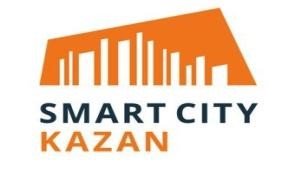 Concept: Global, smart sustainable city, a center of excellence for international business and knowledge development Site: 650 hectares 15 kilometers away from the Kazan downtown Population: 72,000 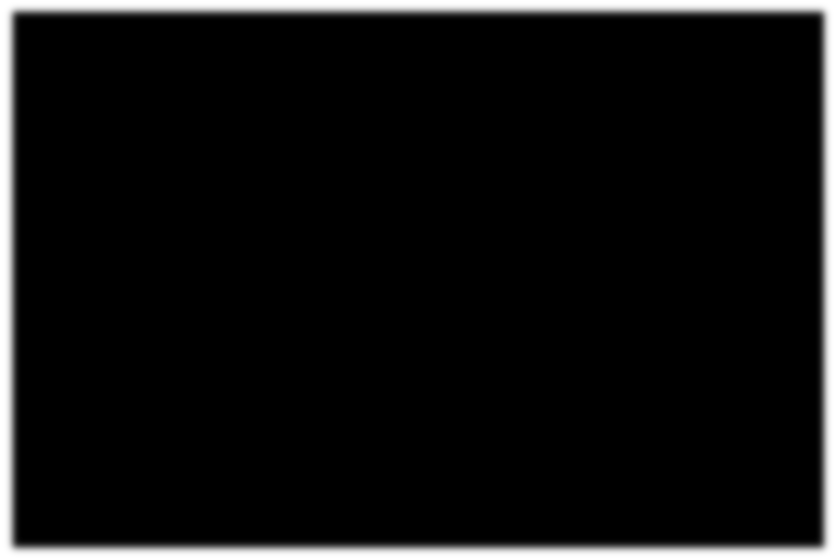 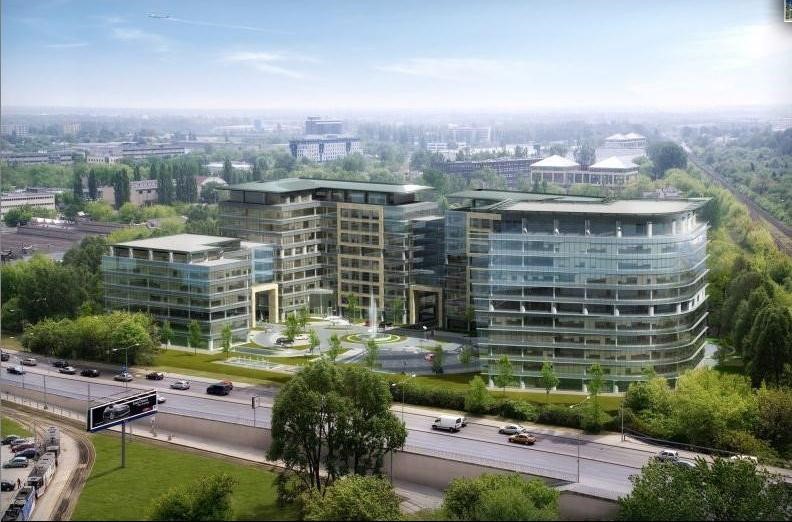 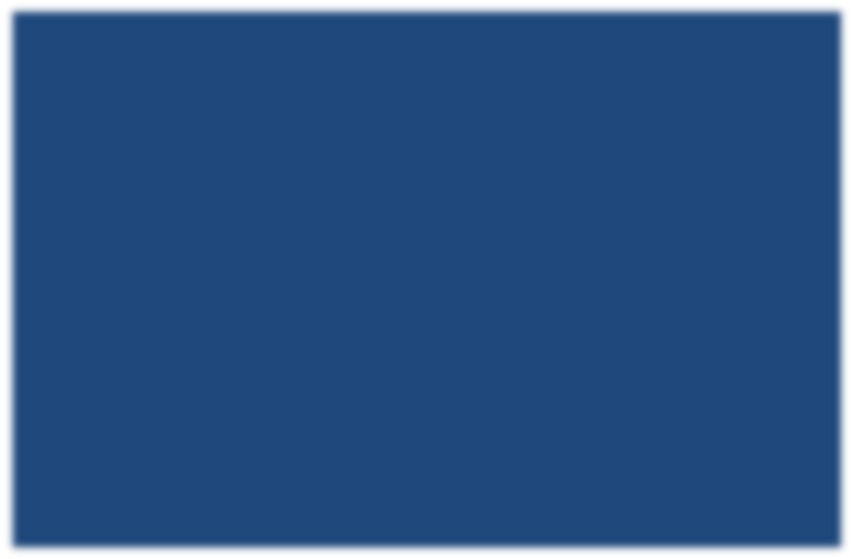 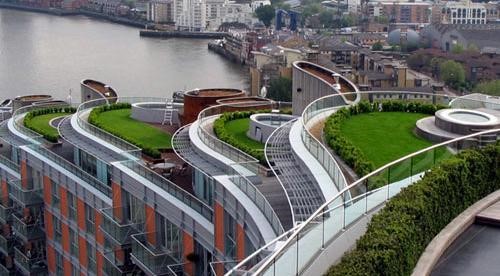 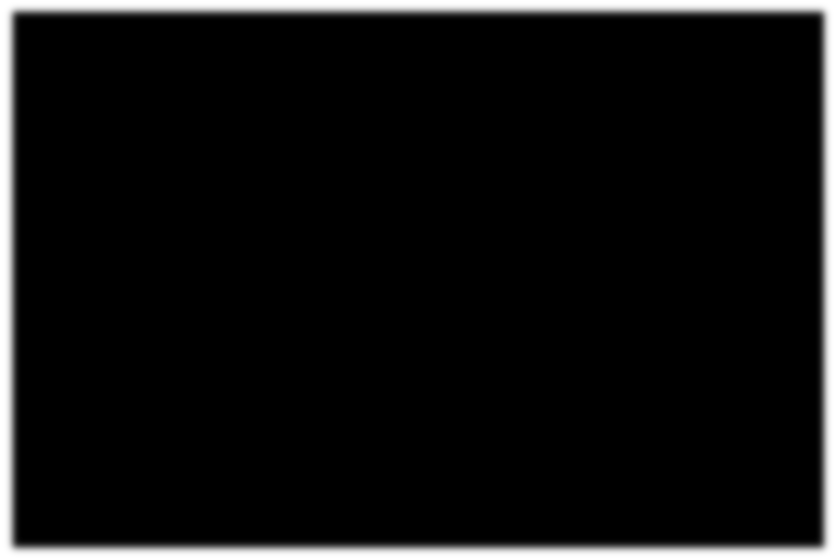 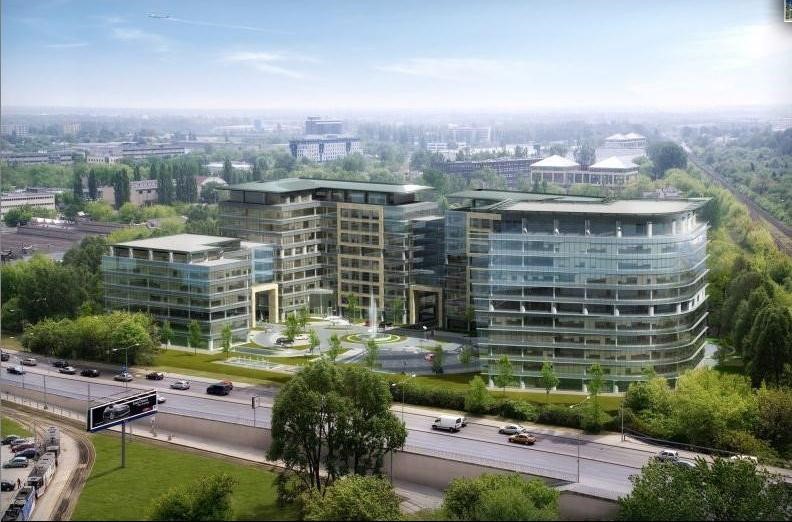 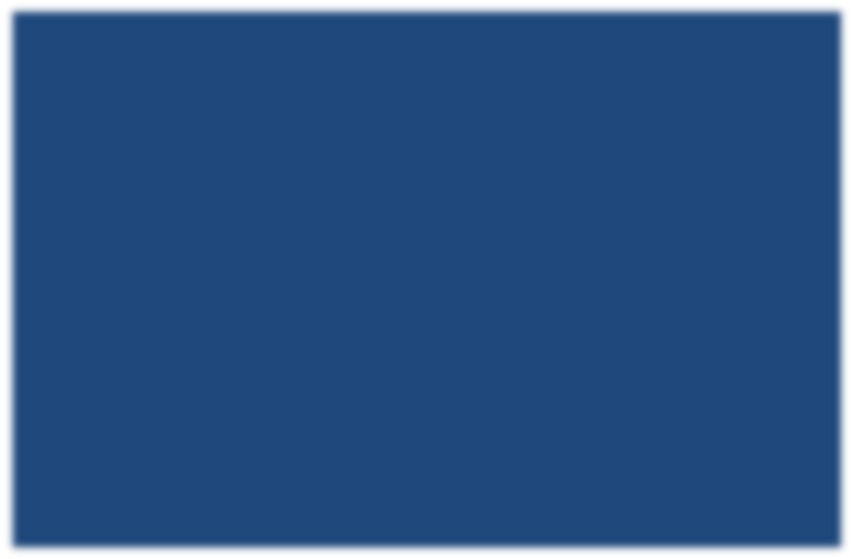 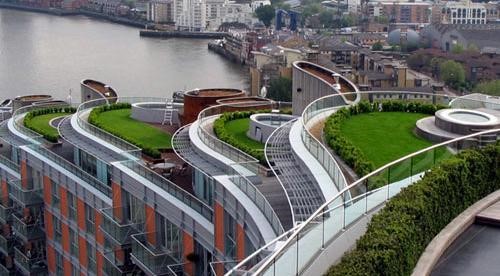 Investment projects Complex of Oil-Refining and Petrochemical Plants in Nizhnekamsk with capacity of 7 mil. tons per year 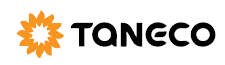 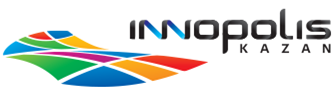 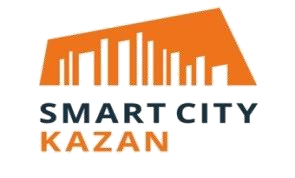 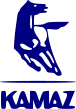 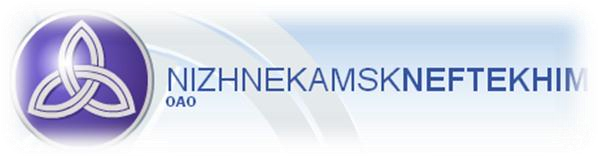 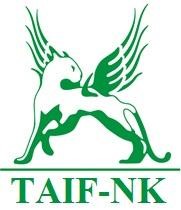 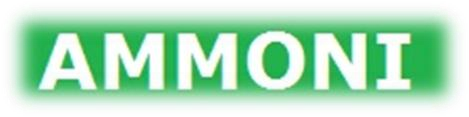 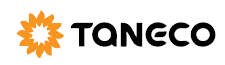 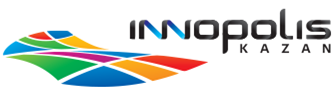 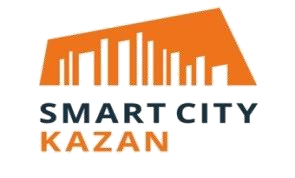 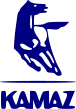 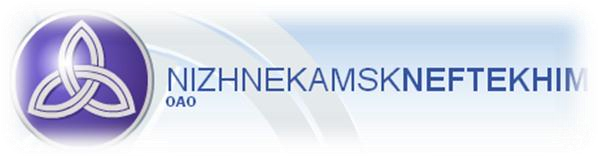 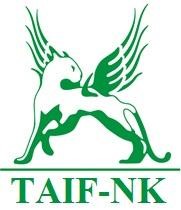 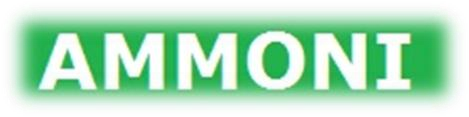 Complex for production of ammonia, methanol and carbamide with total capacity of 1,4 mil. tons per year Construction of ethylene production plant with total capacity of 1 mil. tons per year Construction of heavy oil residue conversion complex Design of highway tractor truck Construction of satellite city “Innopolis” Construction of satellite city “Smart City” 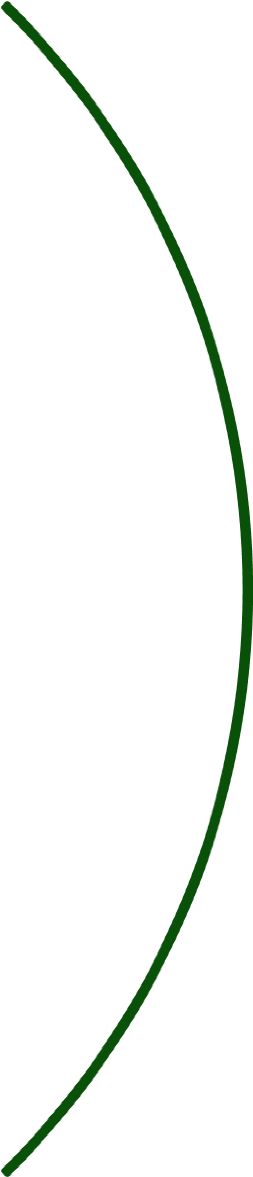 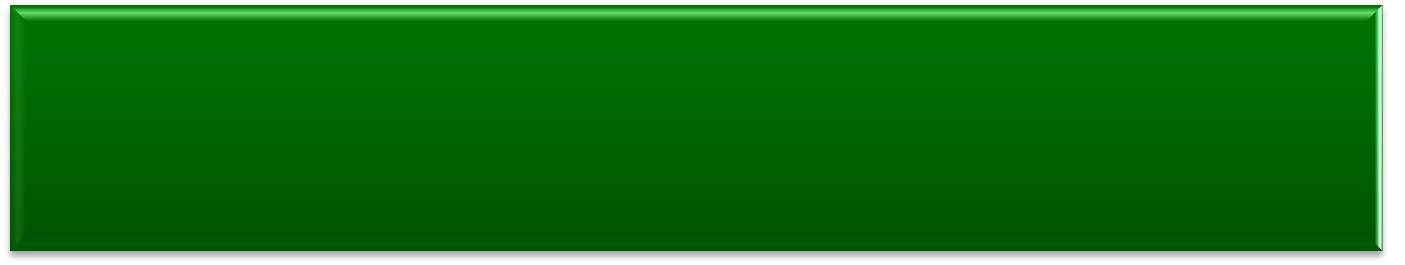 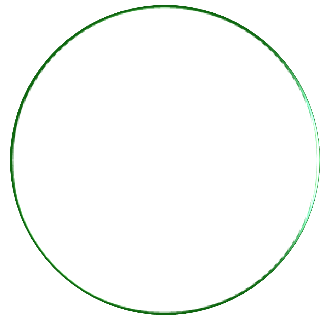 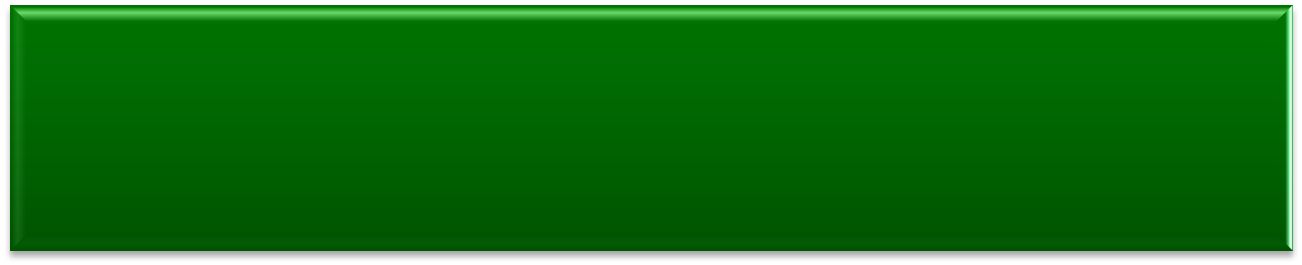 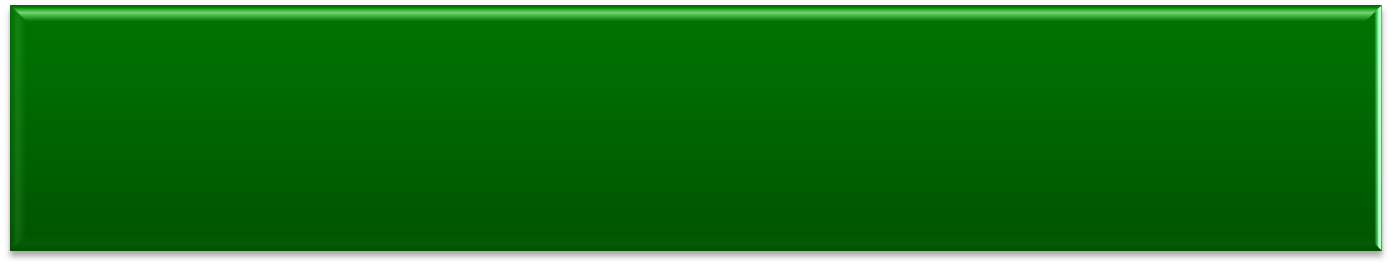 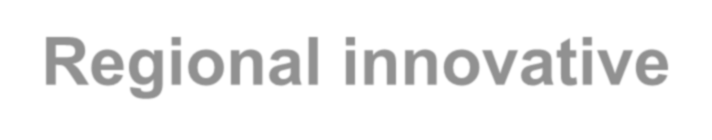 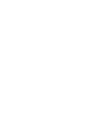 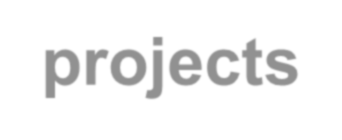 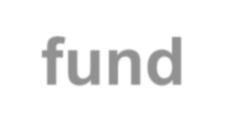 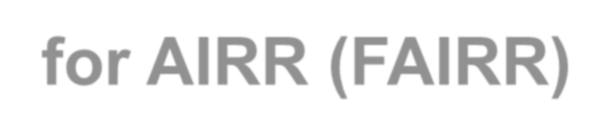 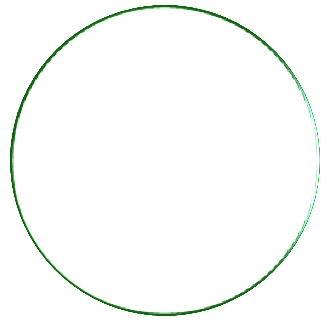 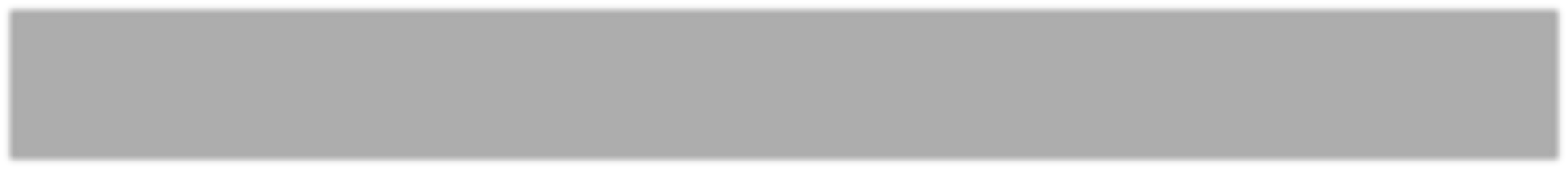 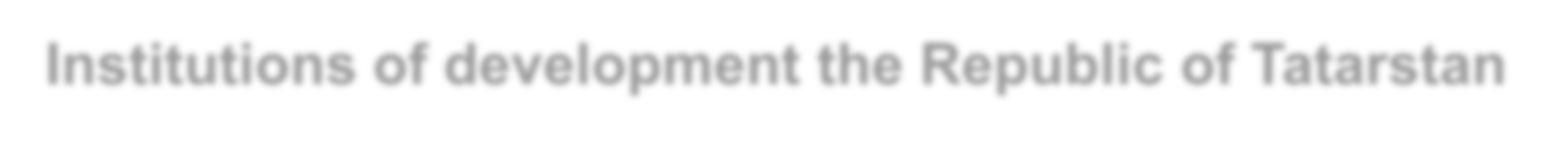 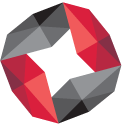 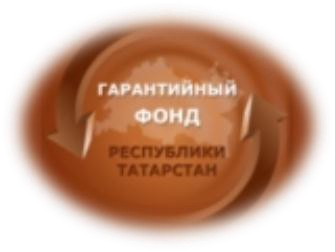 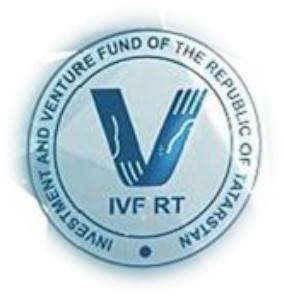 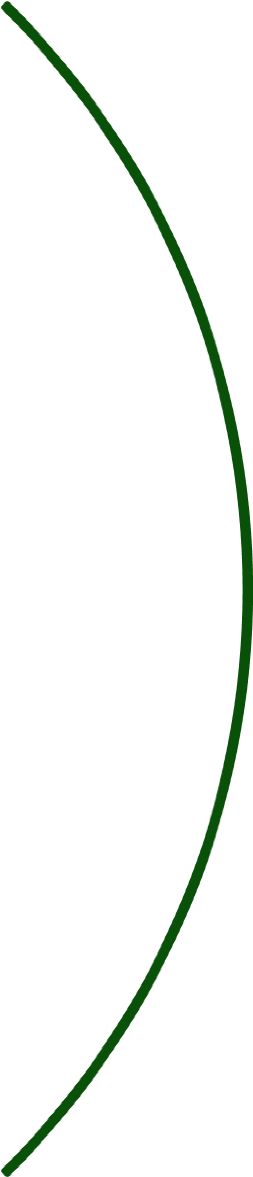 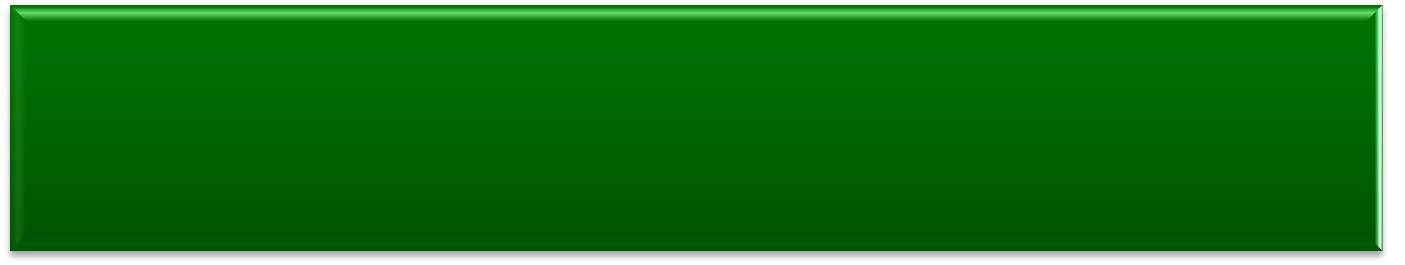 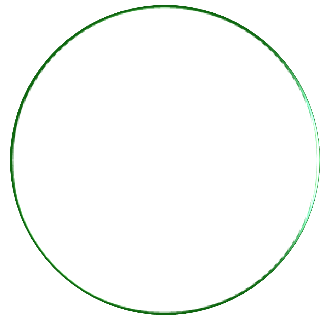 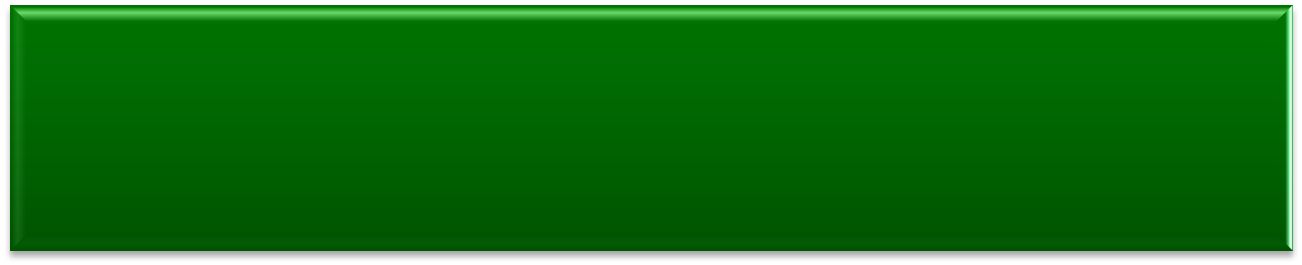 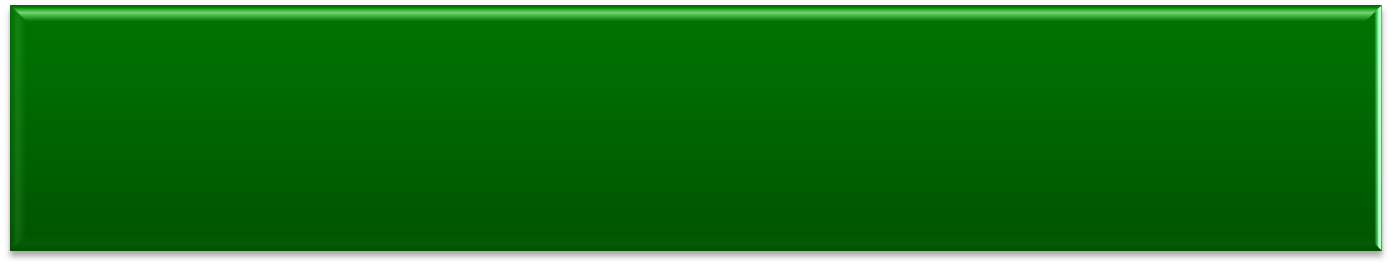 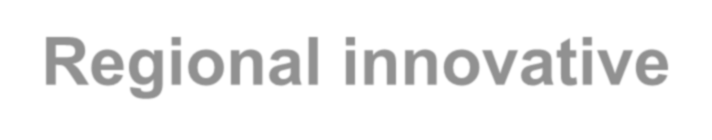 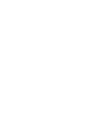 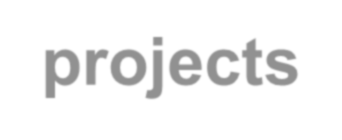 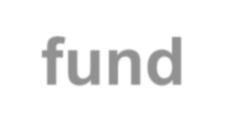 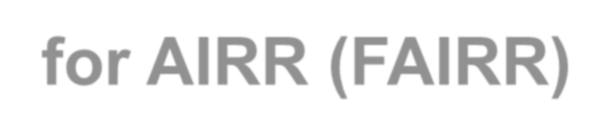 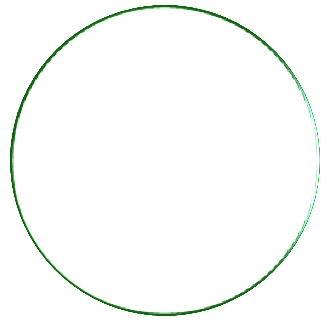 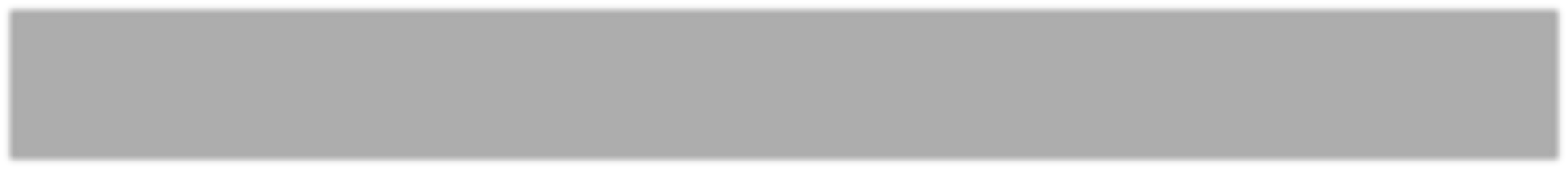 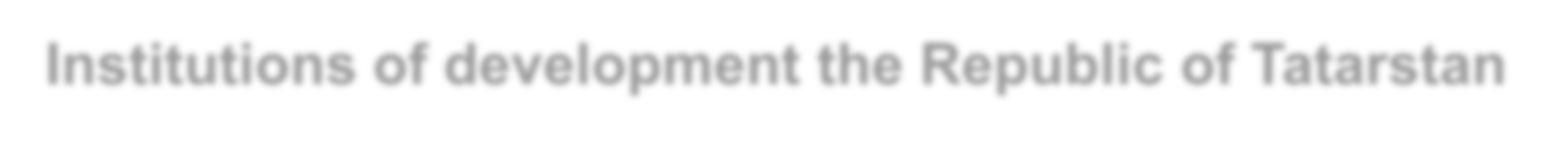 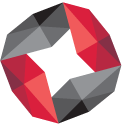 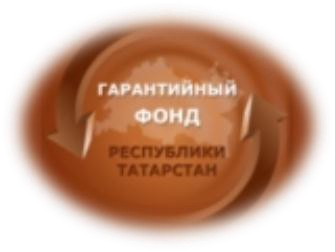 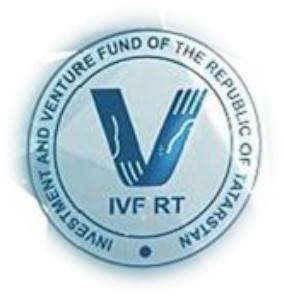 of the production 71% output 	$1.9 bln. USD 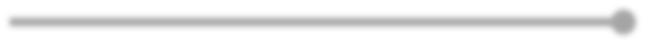 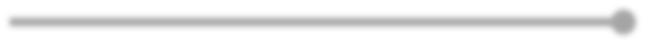 of tax 59% payments 	$ 147 mln. USD 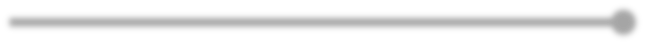 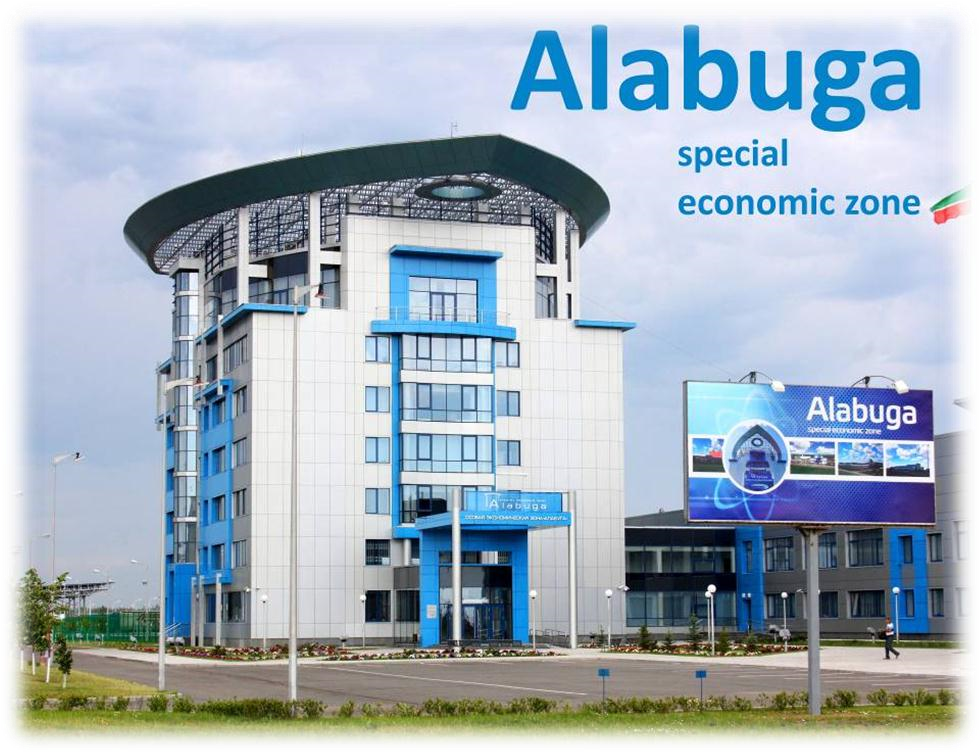 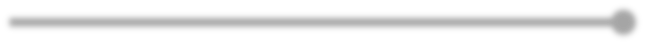 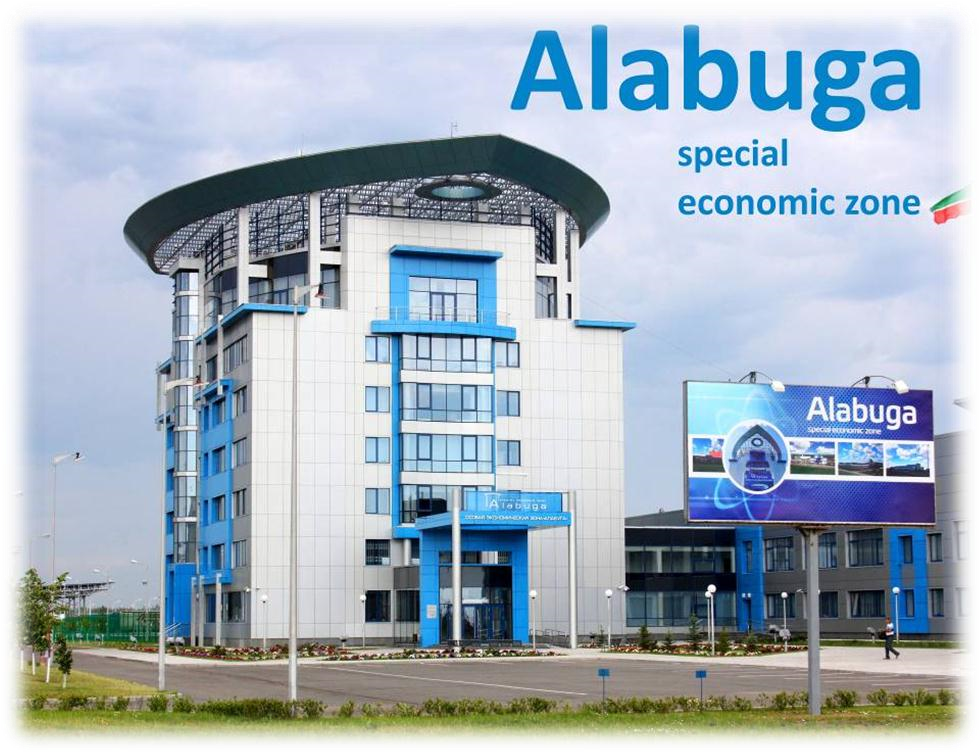 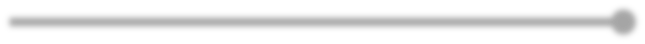 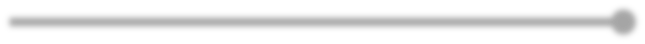 54%  of investments $ 1.2 bln. USD Foreign companies in the Republic of Tatarstan 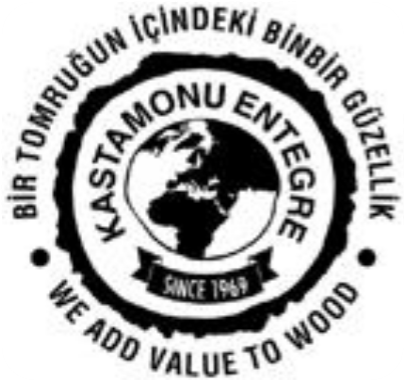 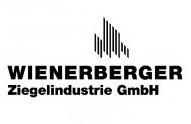 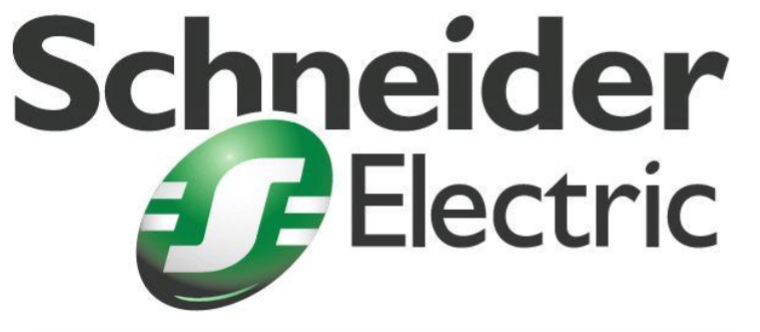 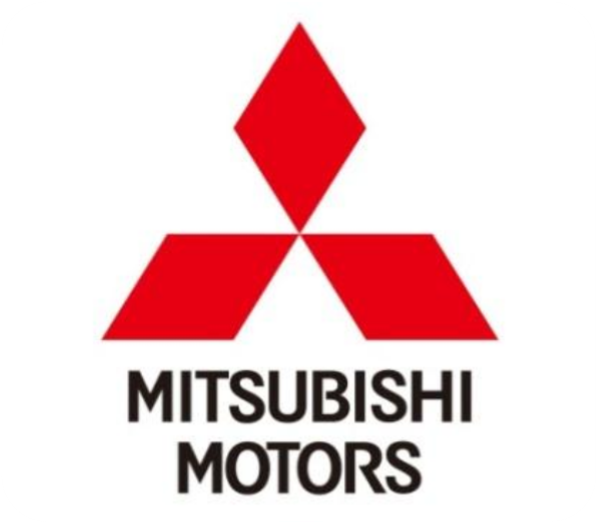 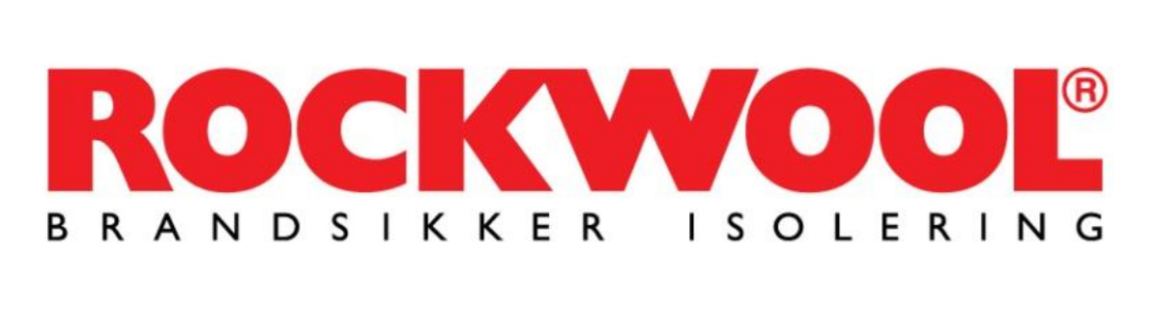 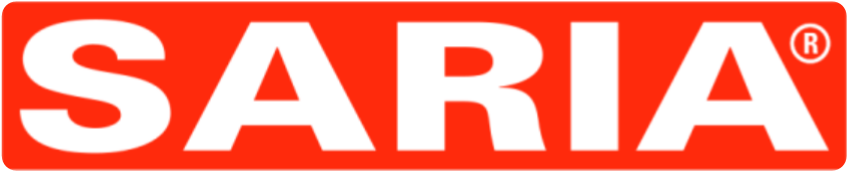 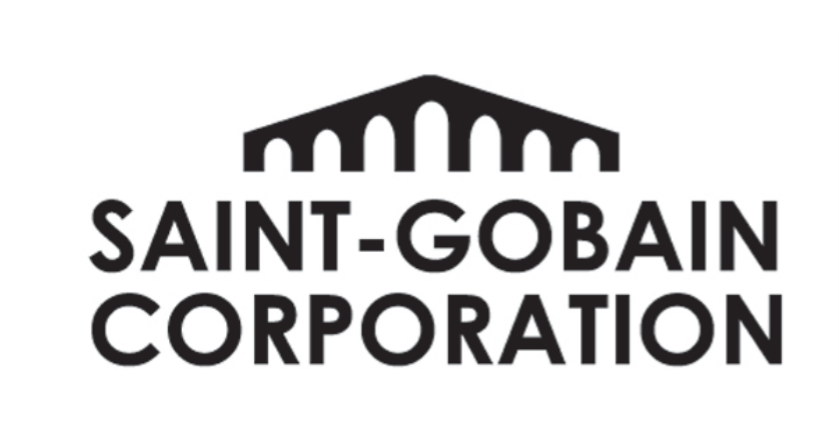 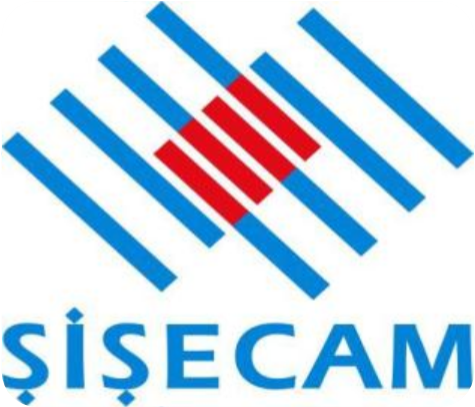 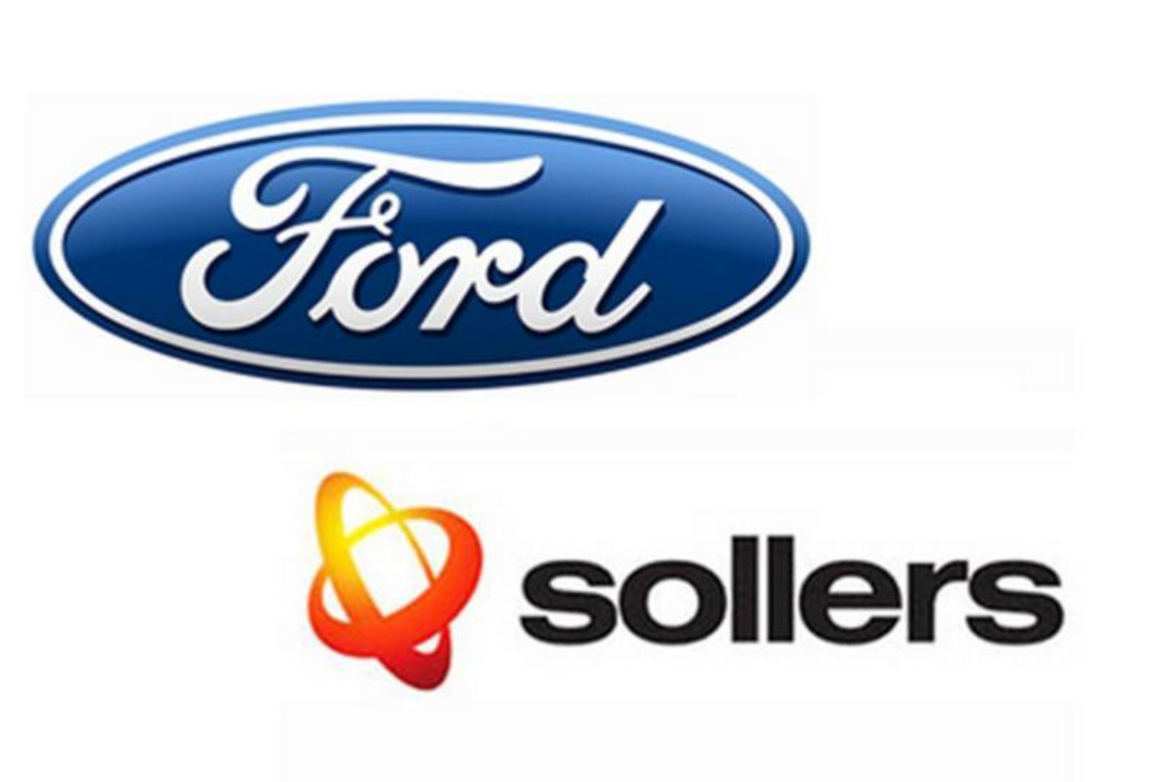 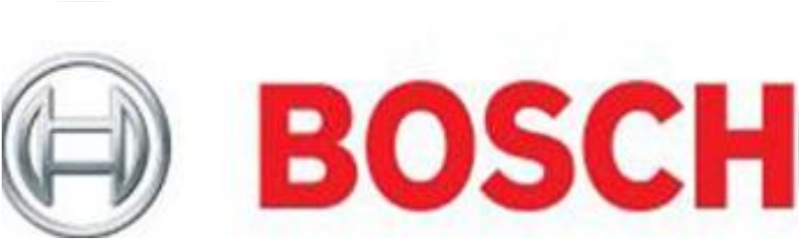 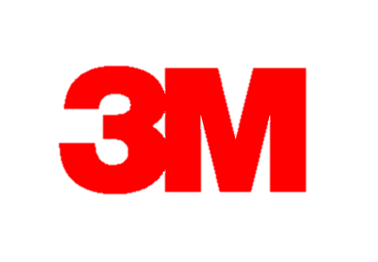 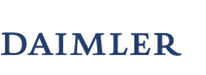 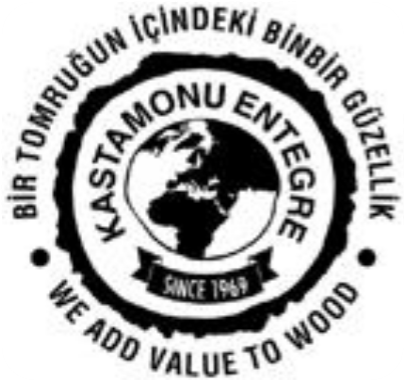 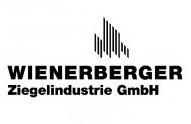 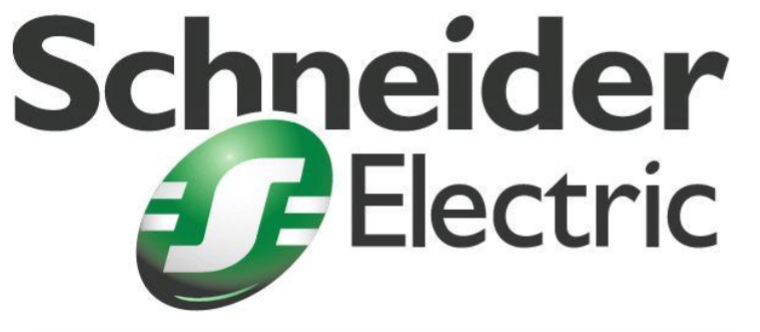 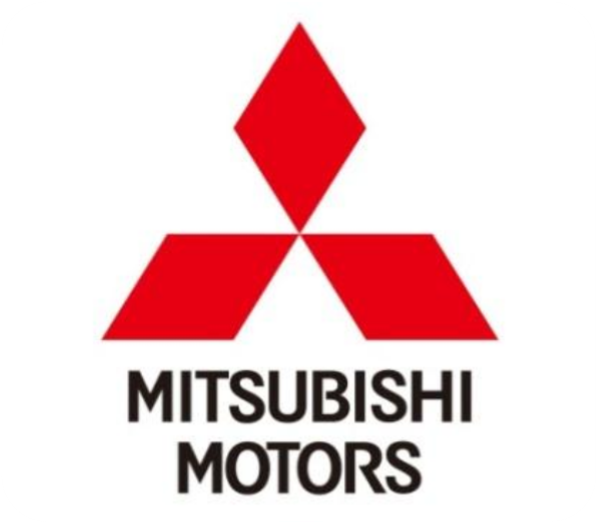 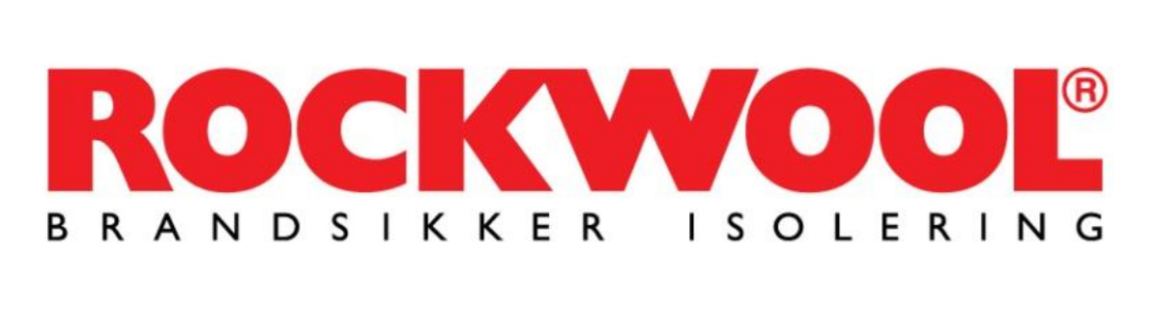 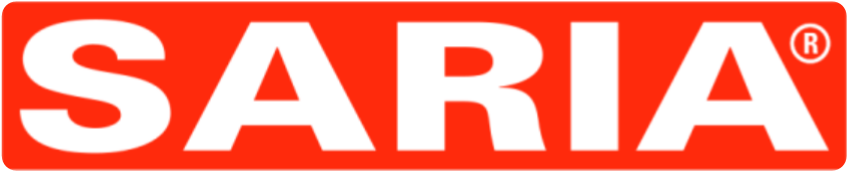 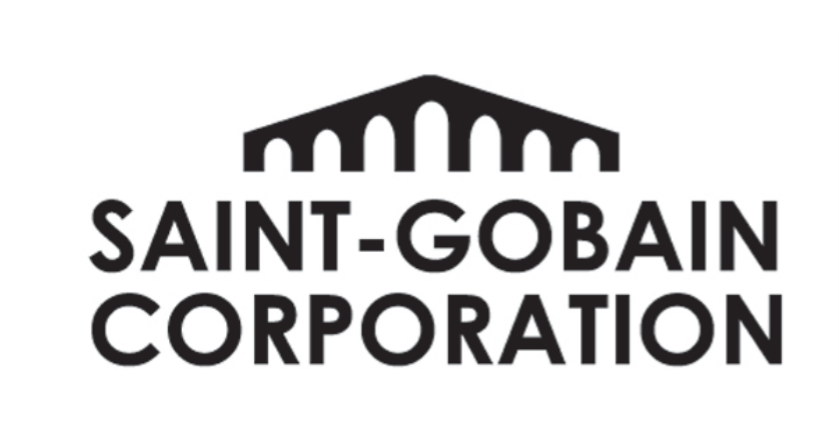 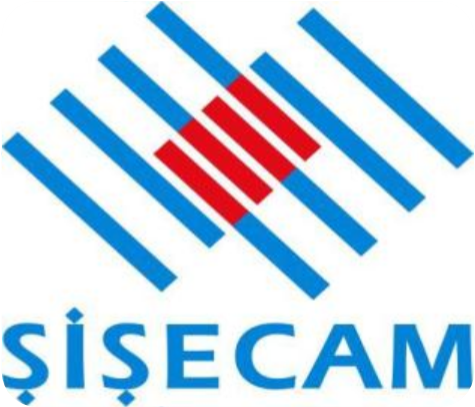 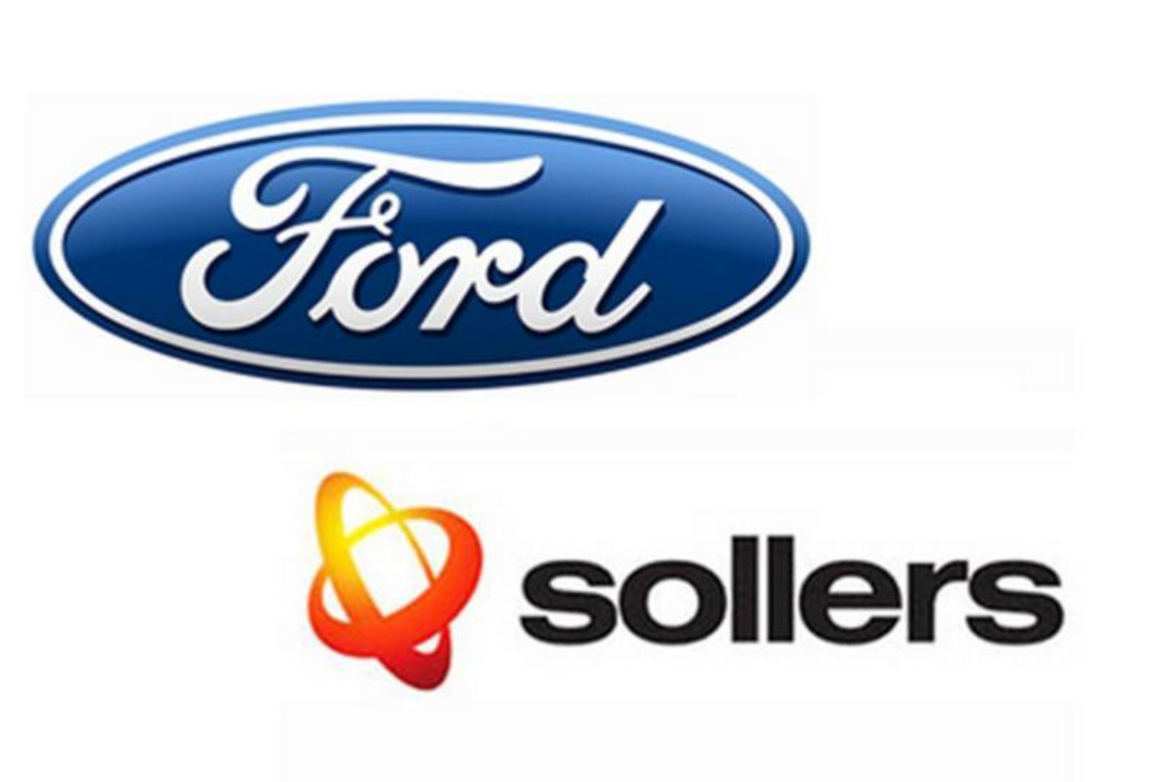 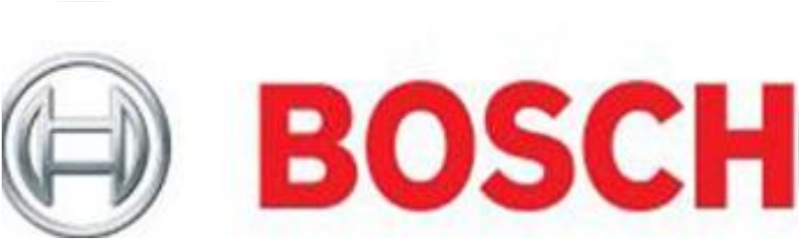 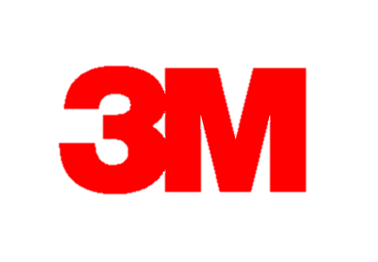 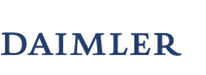 Technopark in the 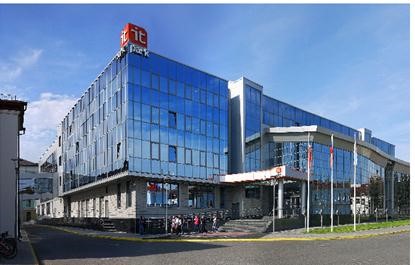 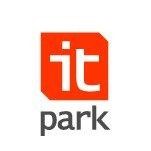 Sphere of High 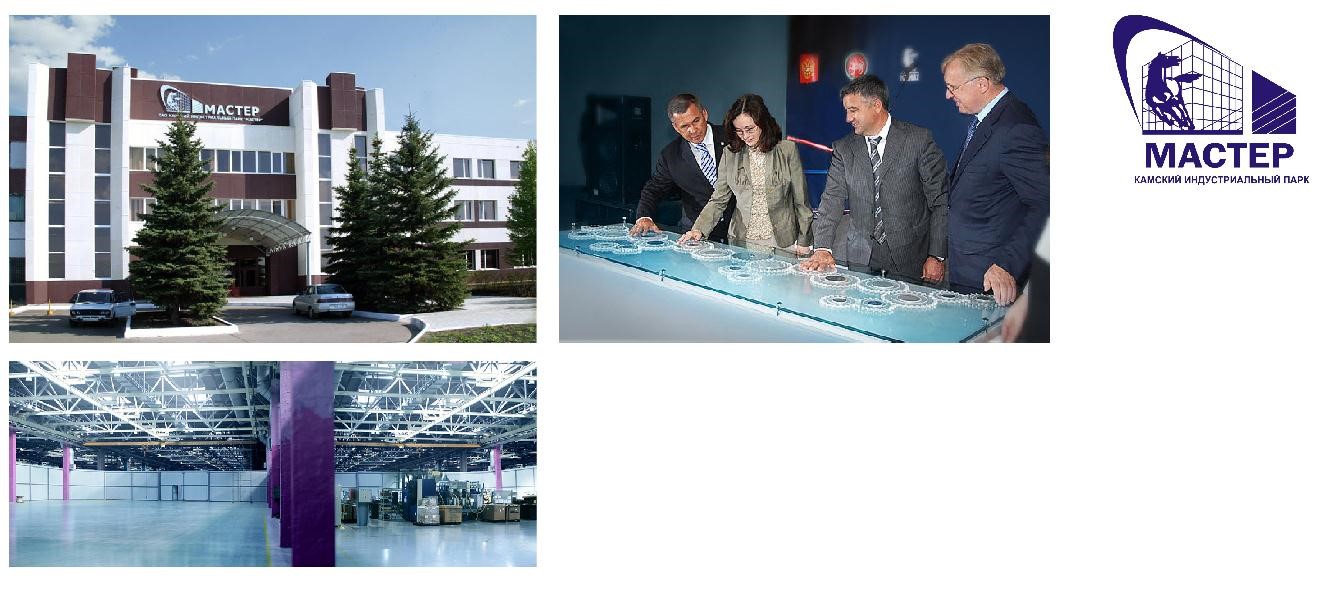 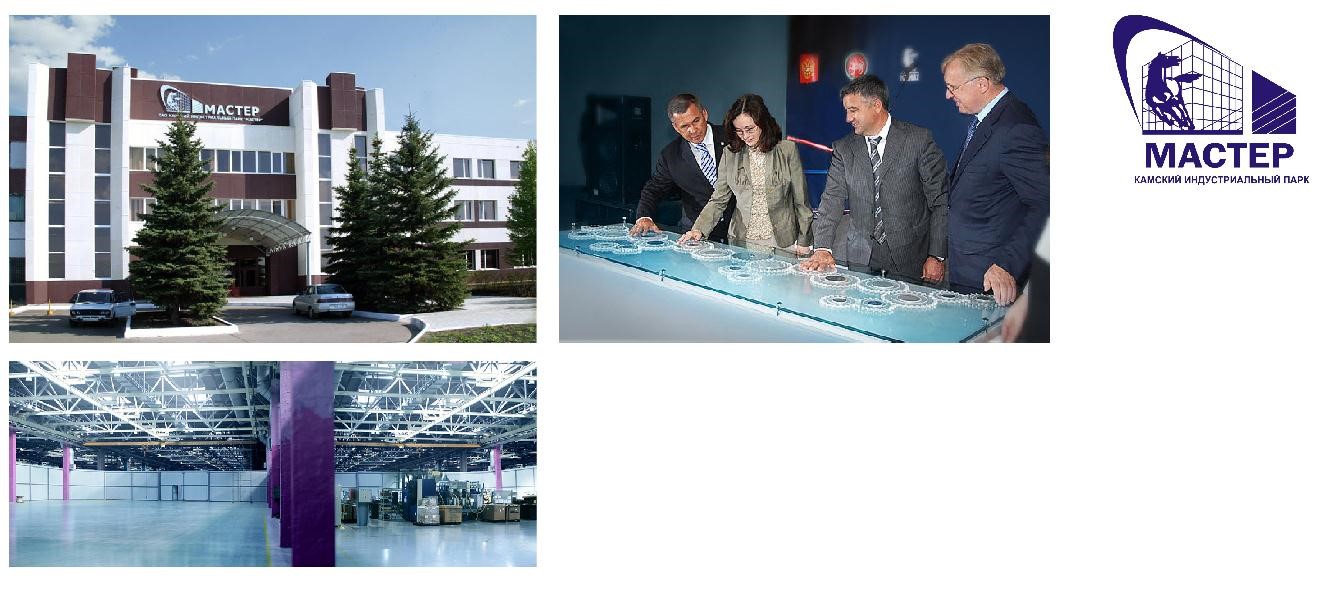 Technologies (IT Park Kazan) 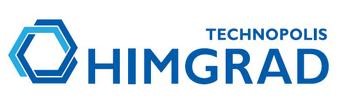 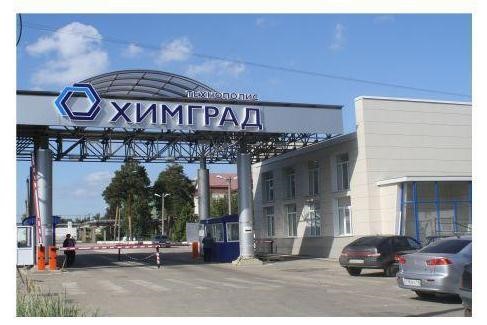 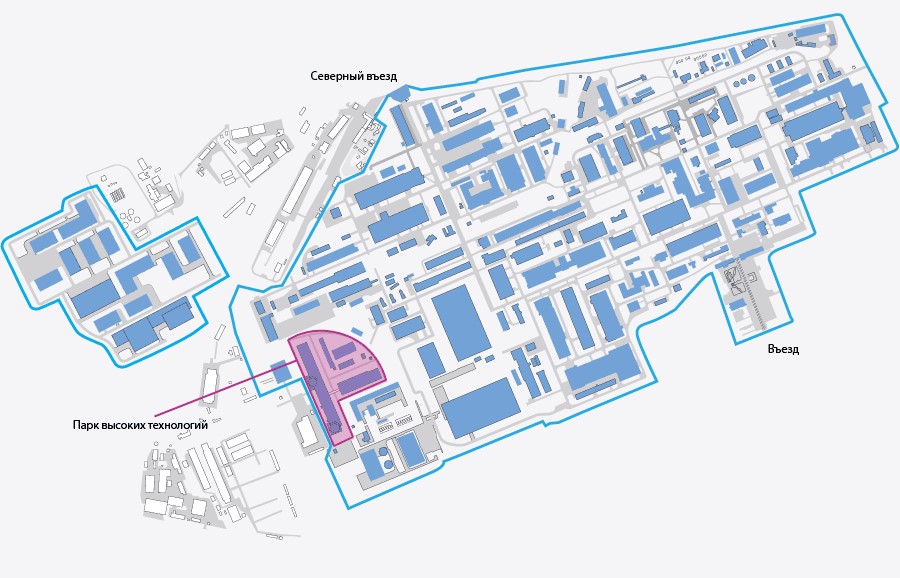 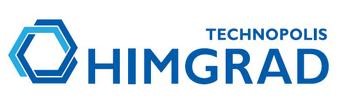 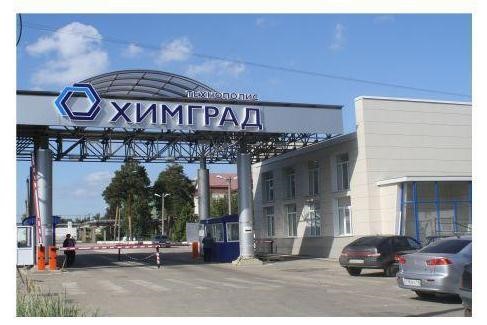 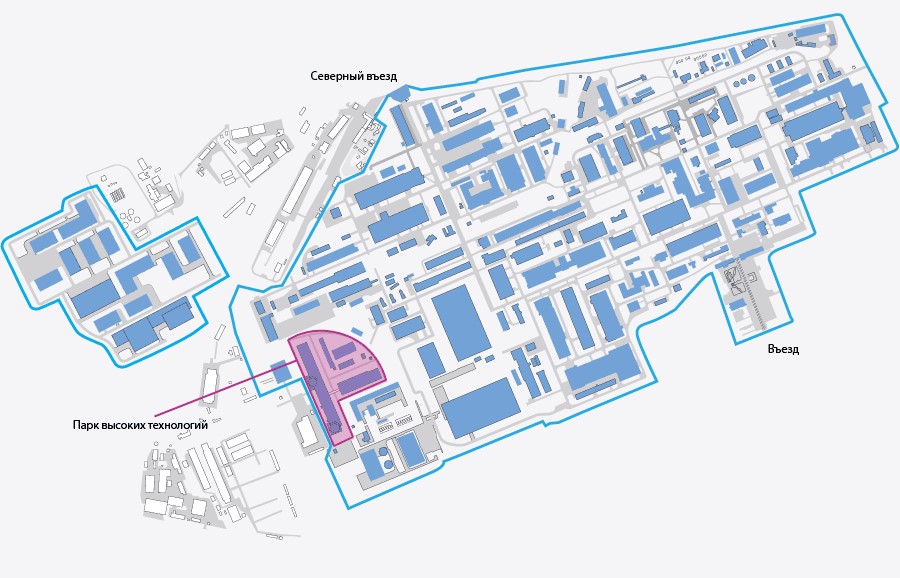 170 residents More than 5,000 employees Total area 131 hectares 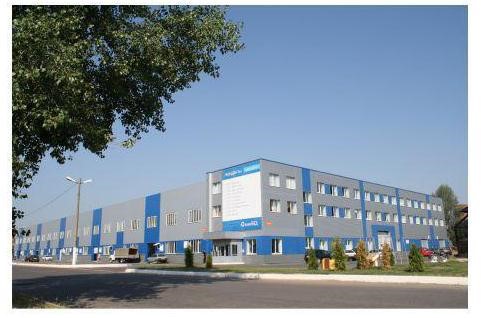 Square 500,000 sq. m Volume of products manufactured in 2011 was $250 million Tax paid $56.5 million -Regional Engineering Center of industrial laser technology  «KAI - LASER» -Regional Center for Engineering «Center of Medical Science «Eidos» - Regional Center for Engineering in the field of chemical technologies; 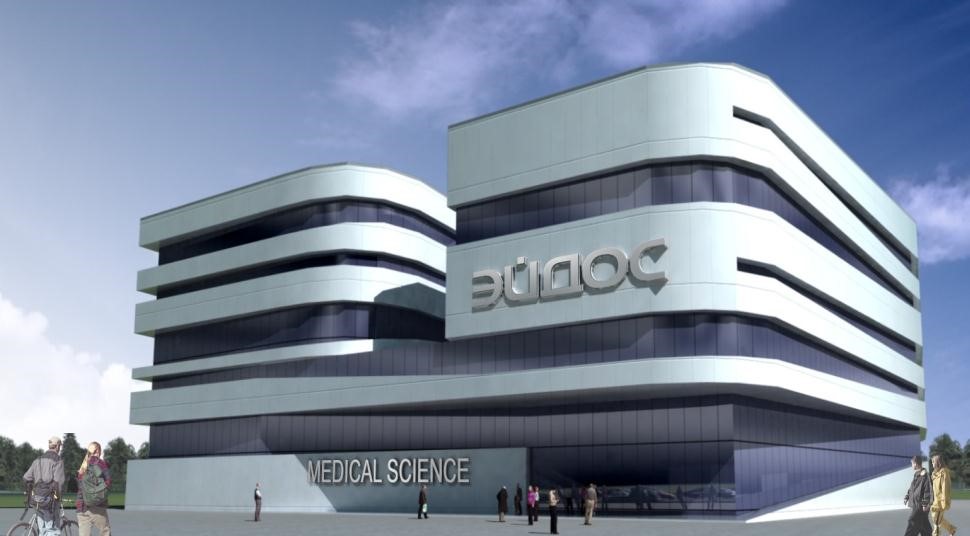 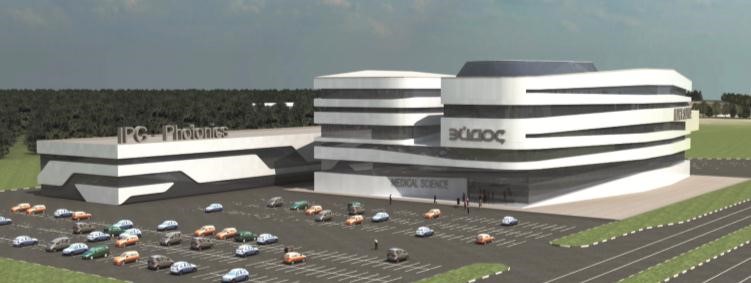 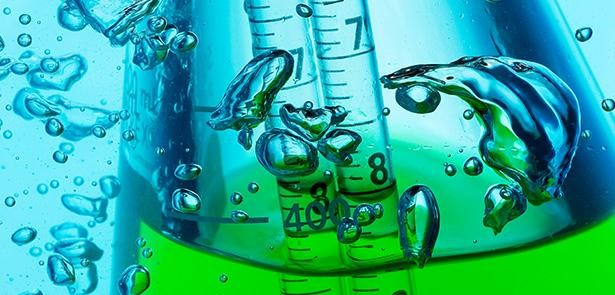 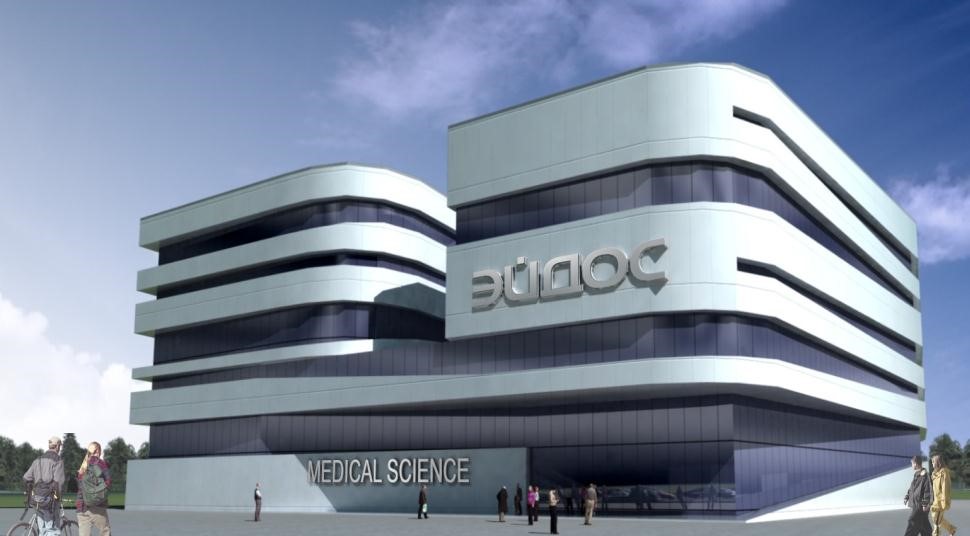 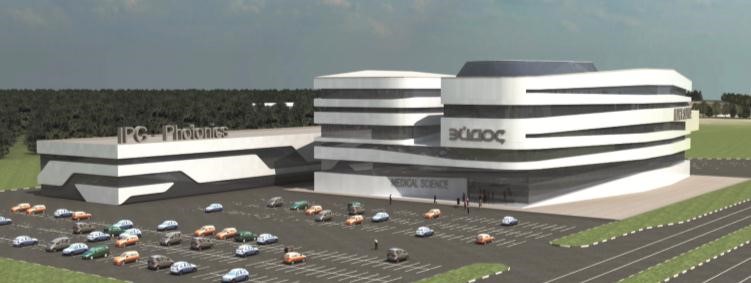 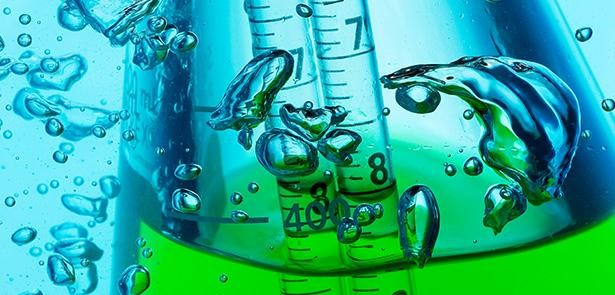 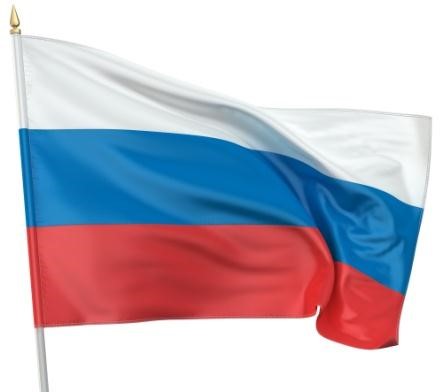 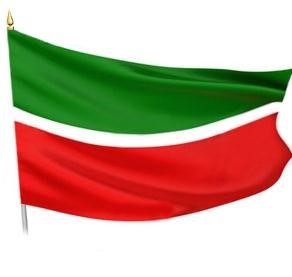 Thanks for your attention! 15 Russian Federation, Republic of Tatarstan,  420021, Kazan,  Moskovskaya st., 55  Telephone: +7 (843) 524-91-11  Fax: +7 (843) 524-91-23  e-mail: me.rt@tatar.ru www.mert.tatar.ru 